Hoạt động phát triển vận động “Đi trên cầu tre” của các bé MGN B2Hôm nay, ngày 27/10/2022 cô và các bé lớp MGN B2 tham gia hoạt động “Đi trên cầu tre” rất vui.  Qua bài học giúp trẻ hình thành và phát triển kỹ năng vận động “Đi thăng bằng trên cầu tre”, giúp trẻ có kỹ năng giữ thăng bằng. Phát triển cơ chân và rèn luyện sự khéo léo cho trẻ.Sau đây là một số hình ảnh của hoạt động: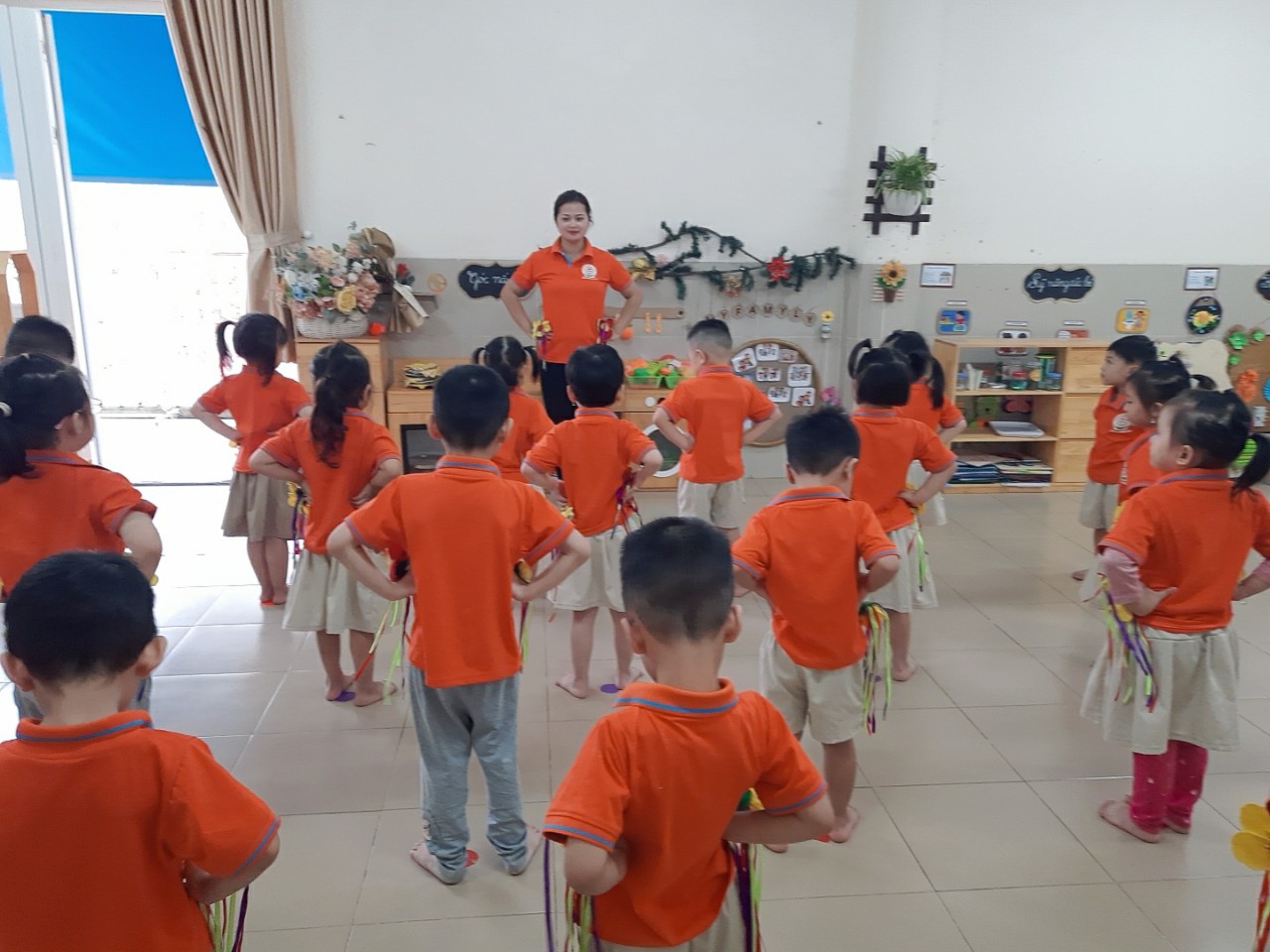 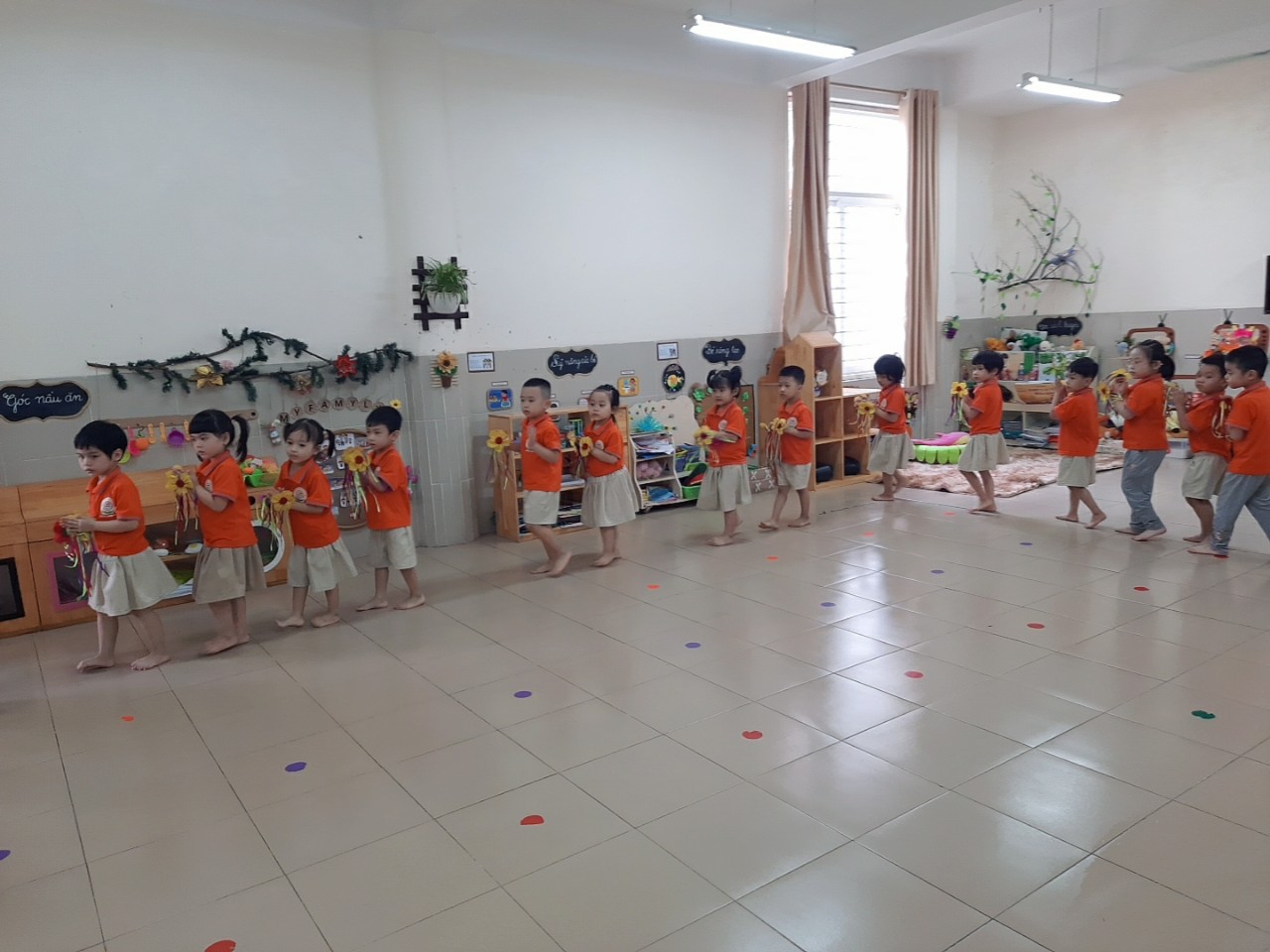 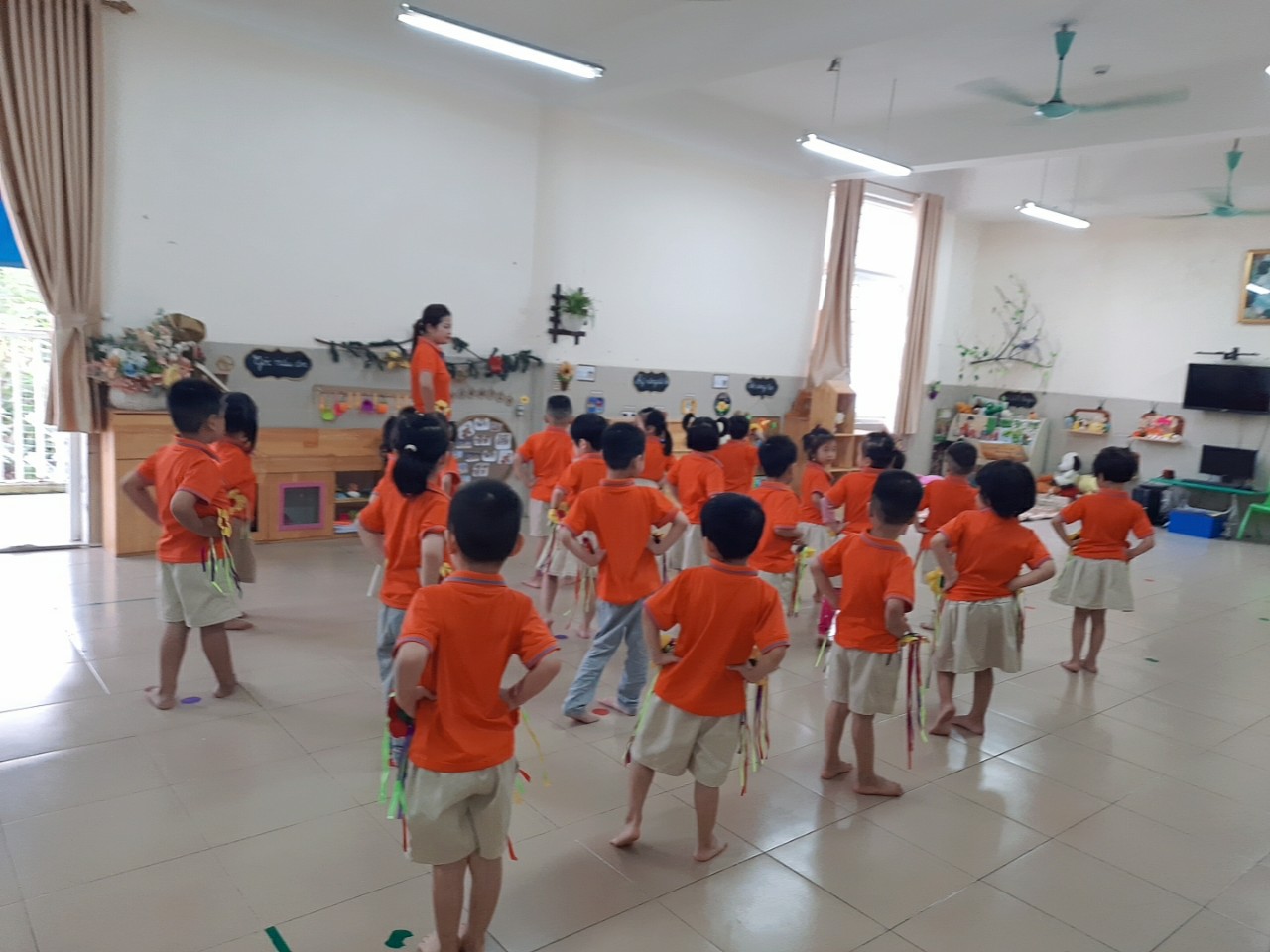 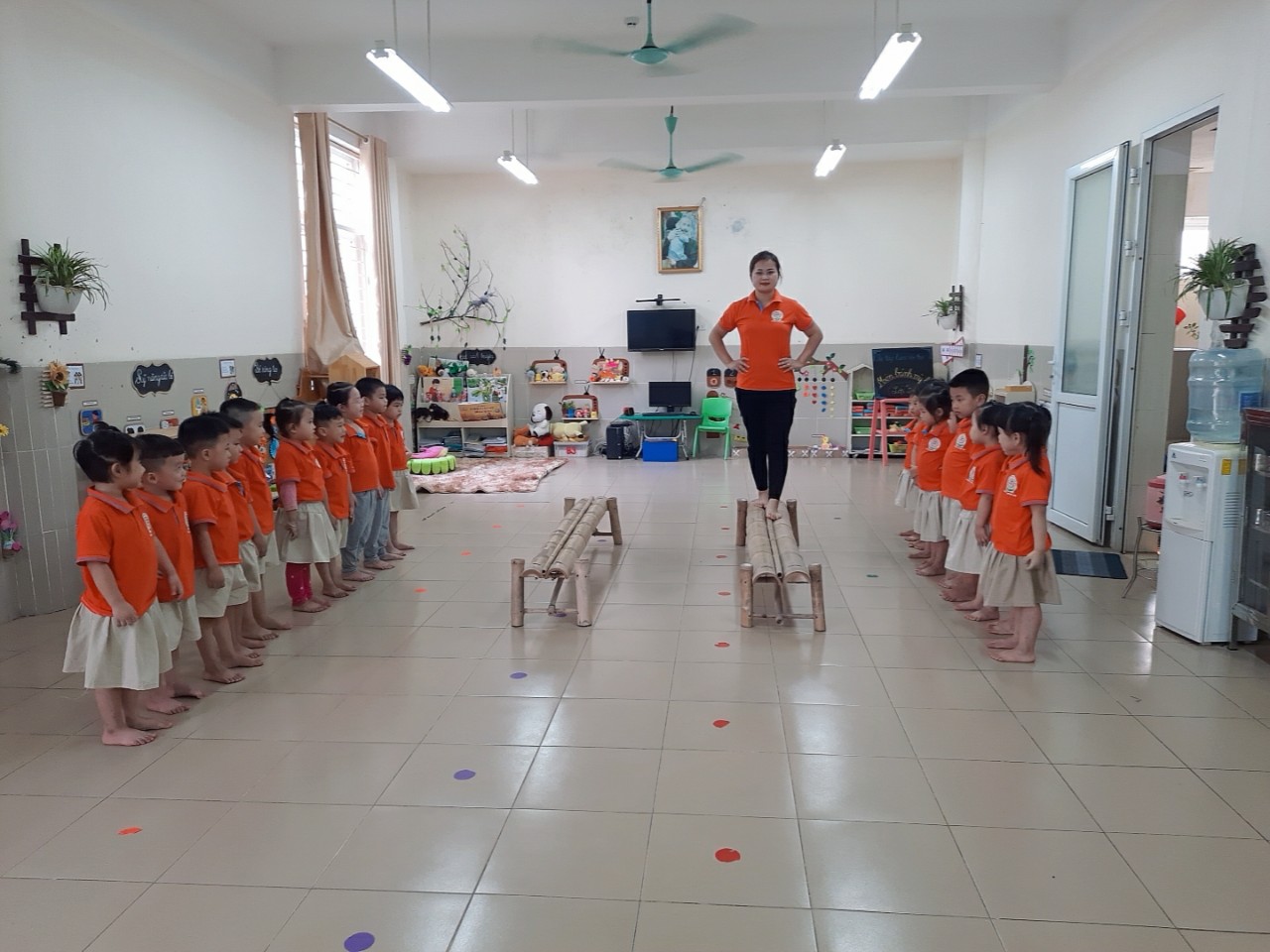 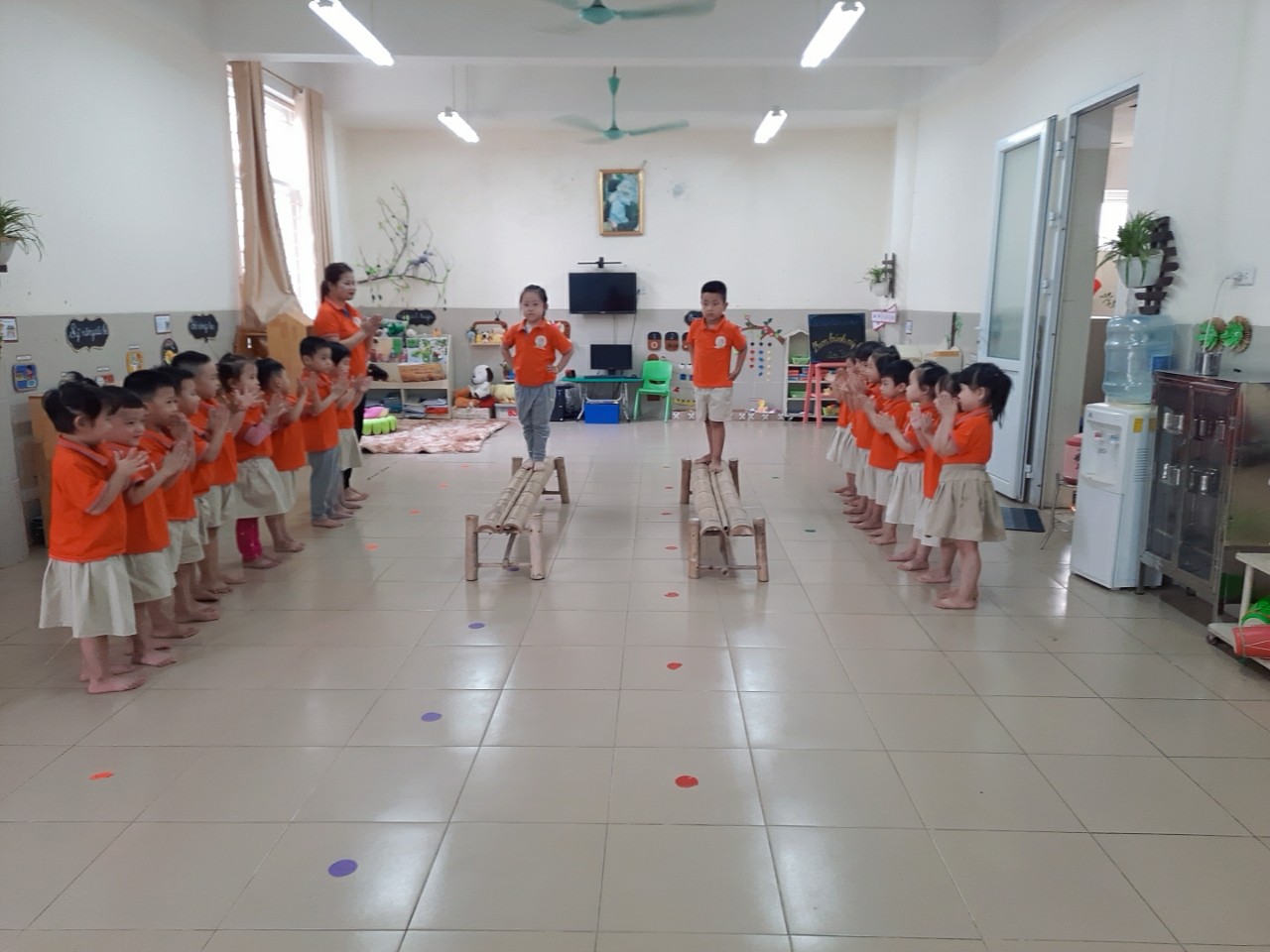 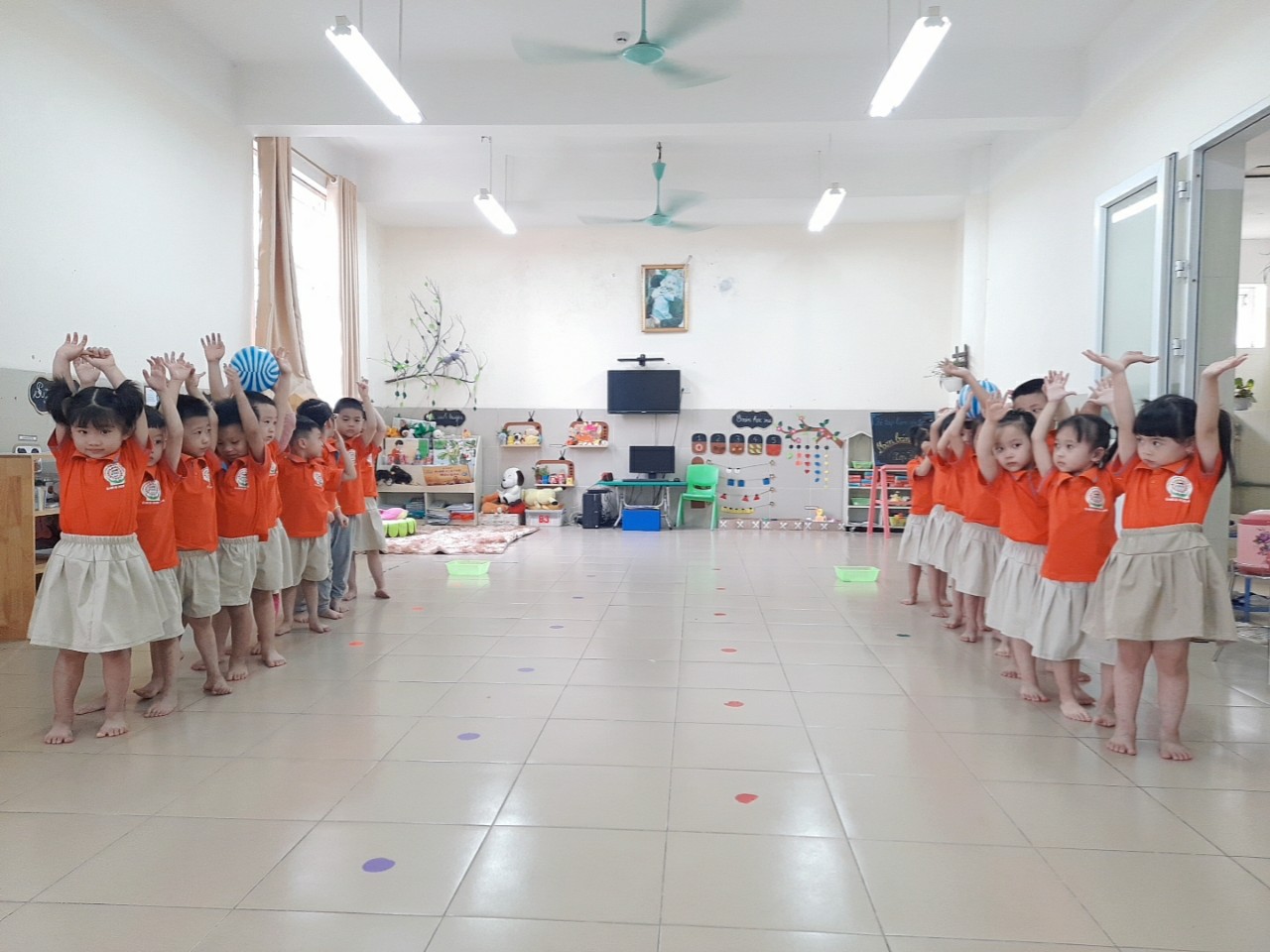 